Příloha 4 – Zapomenutí hrdinové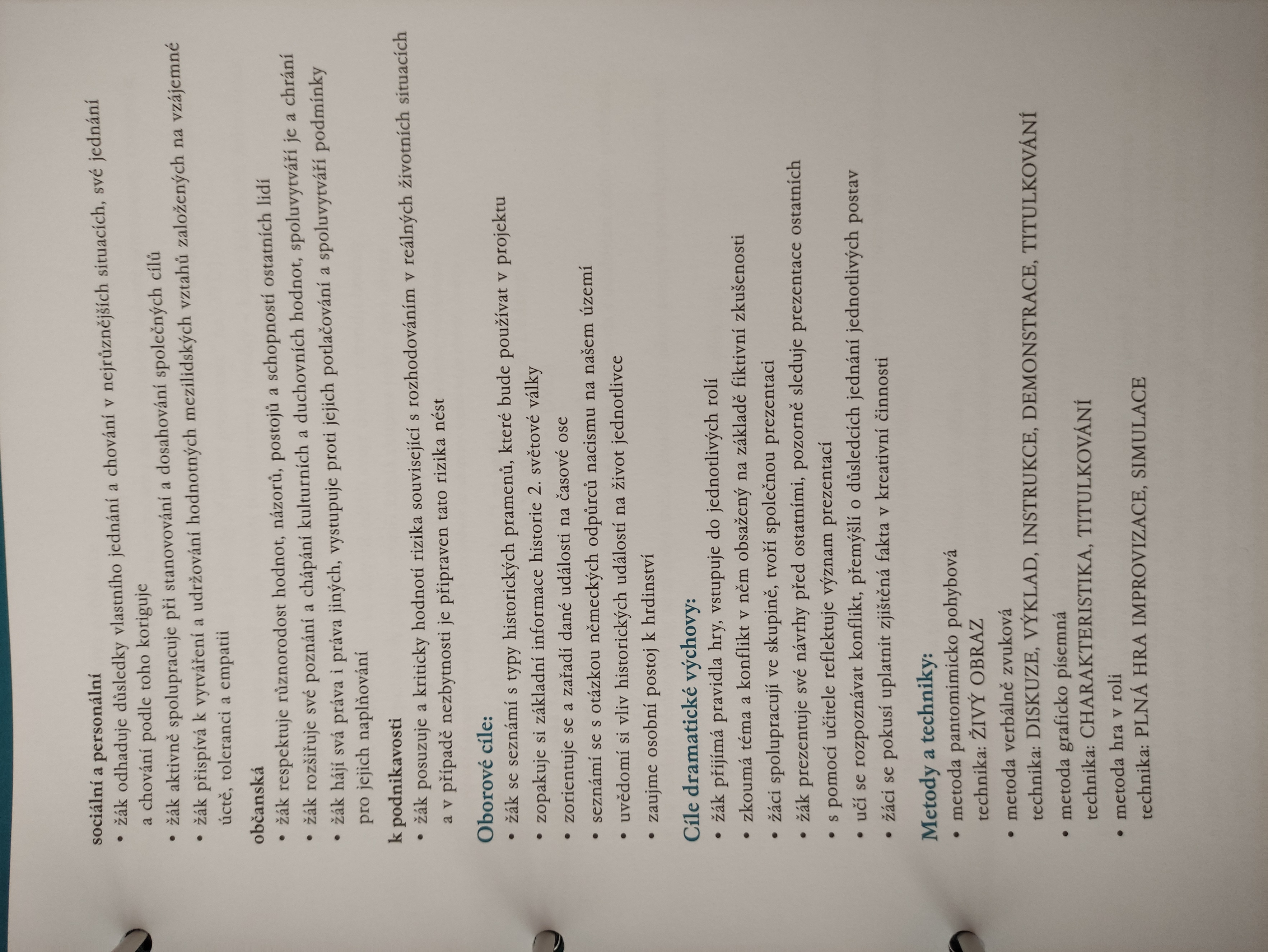 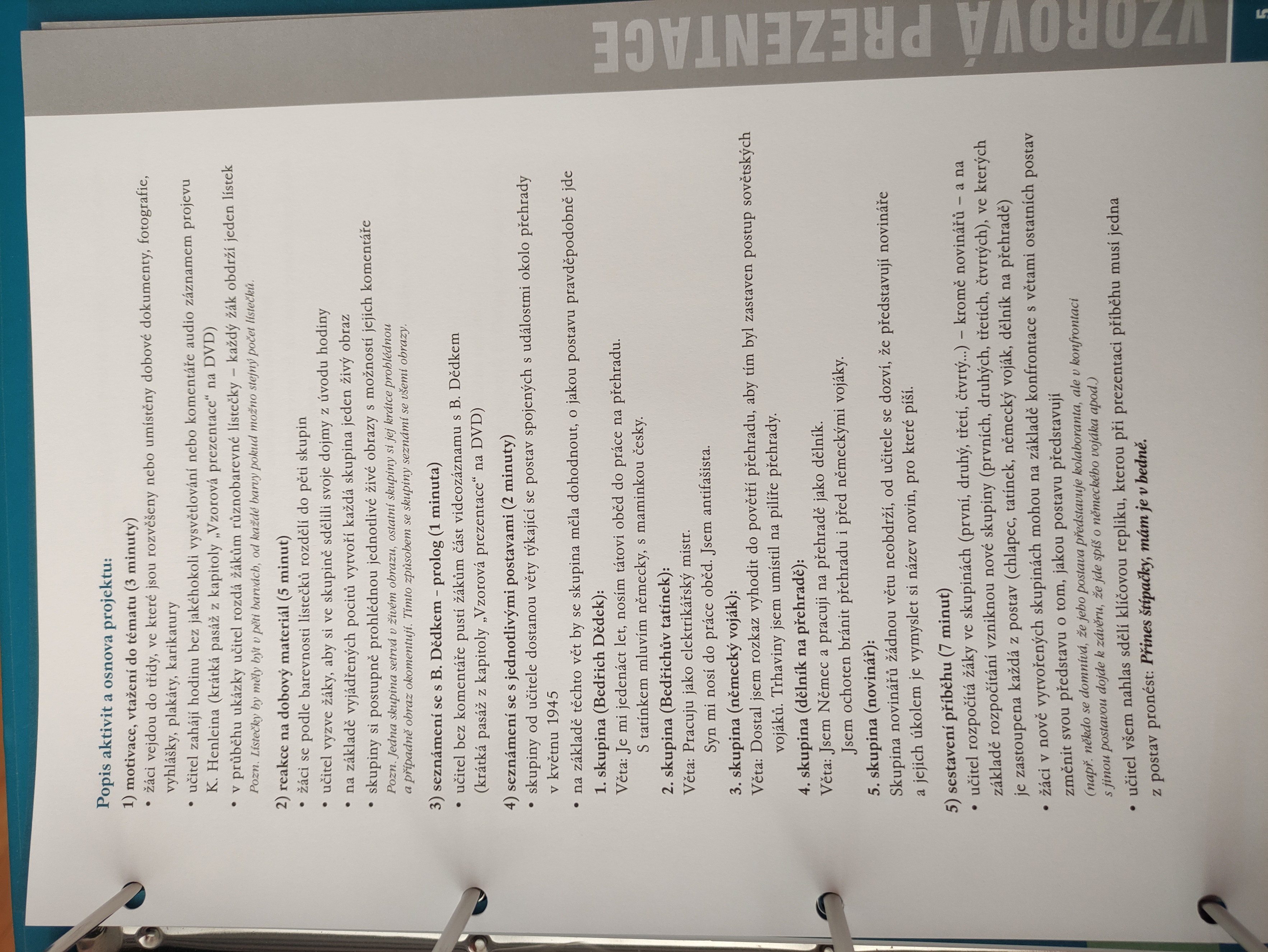 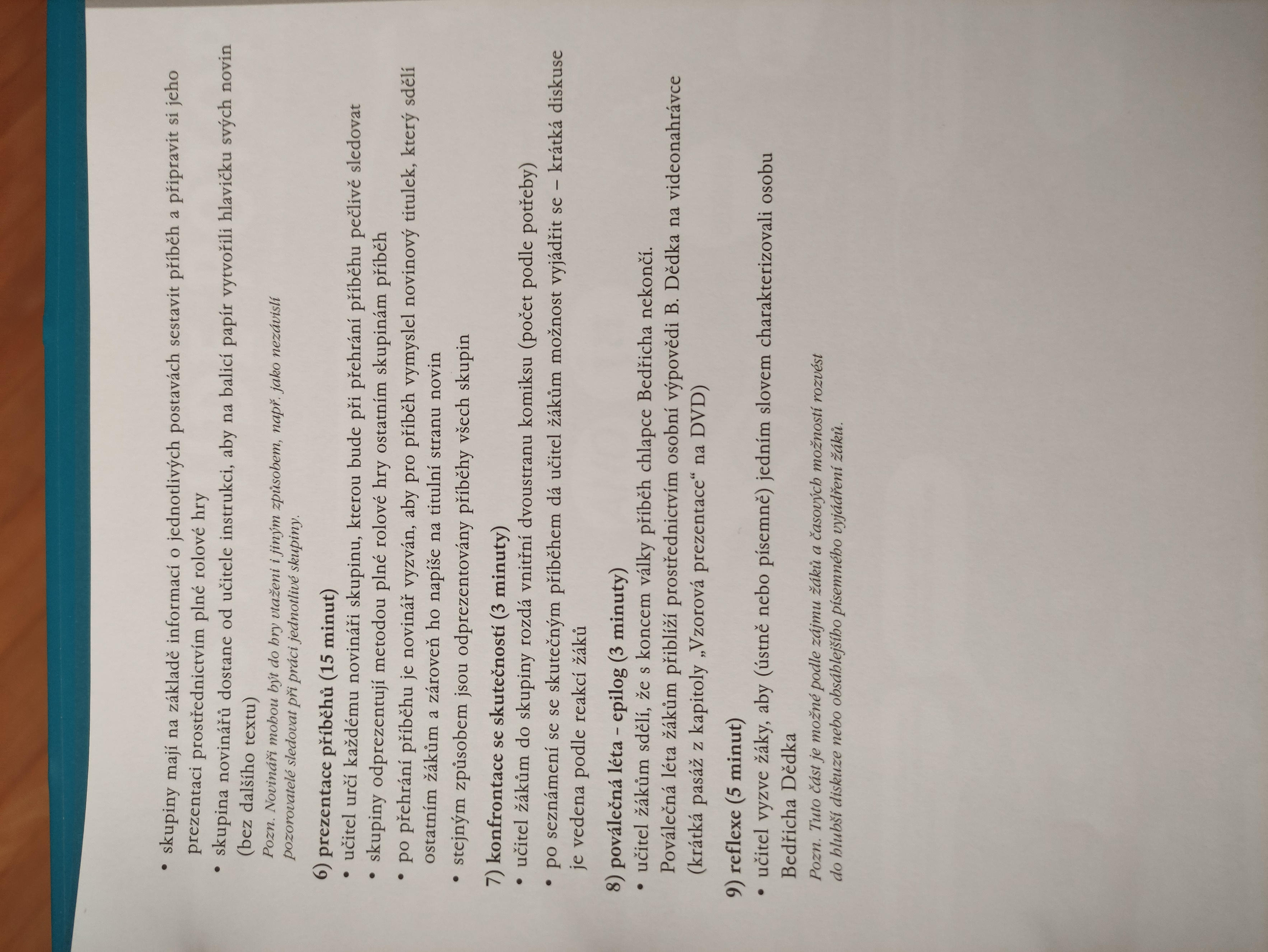 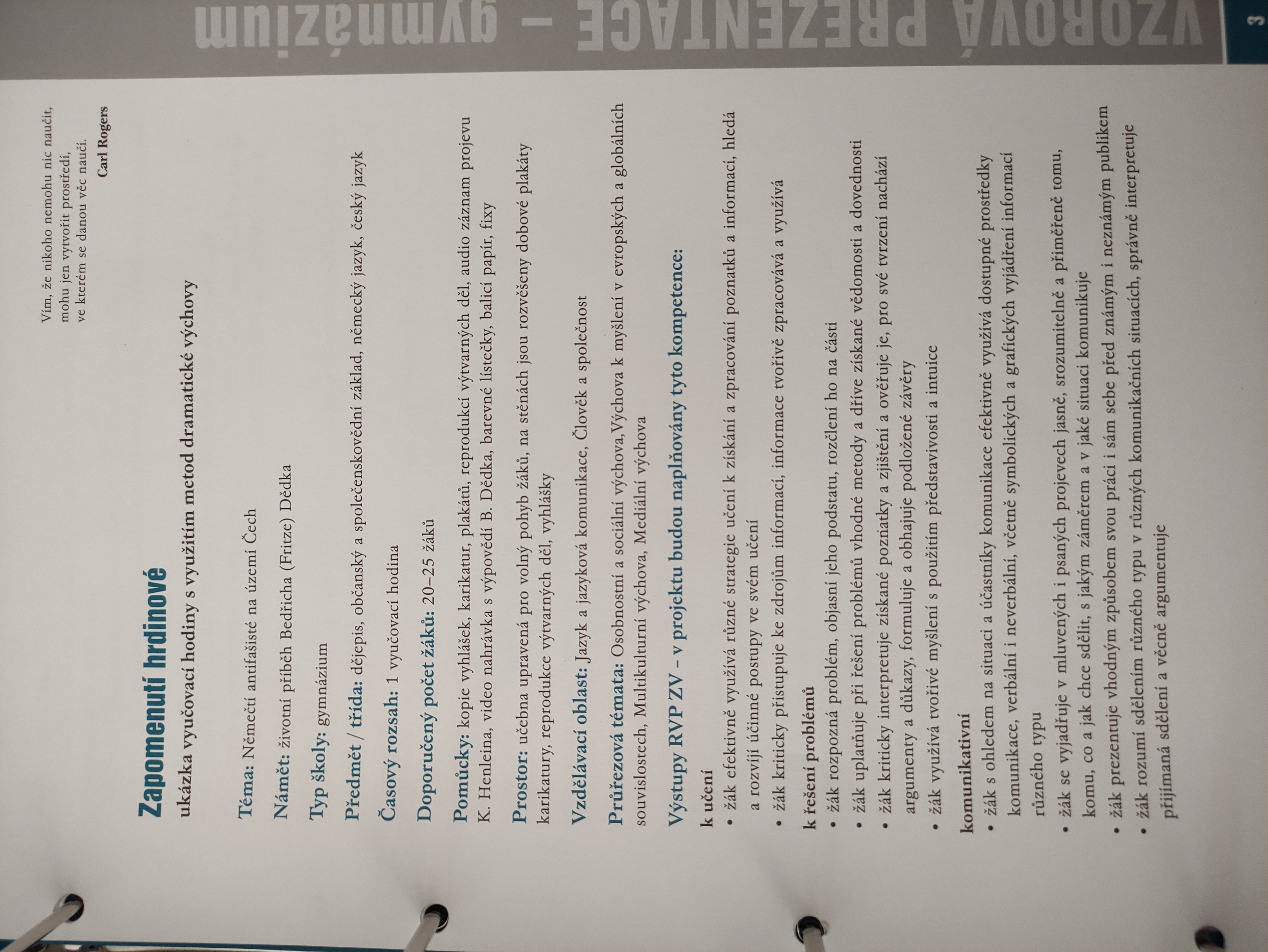 